Codebreaker – Minerals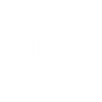 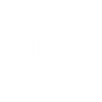 ABCDEFGHIJKLMNOPQRSTUVWXYZ31917221112